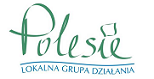 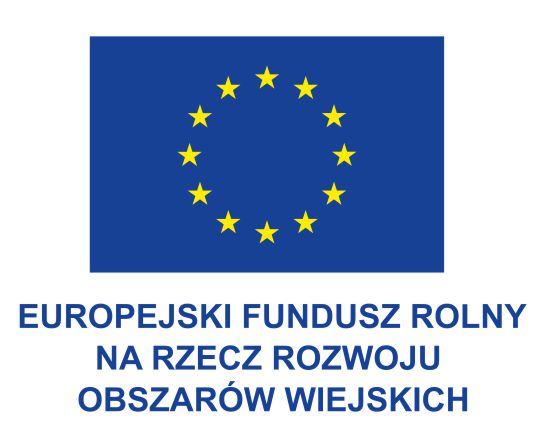 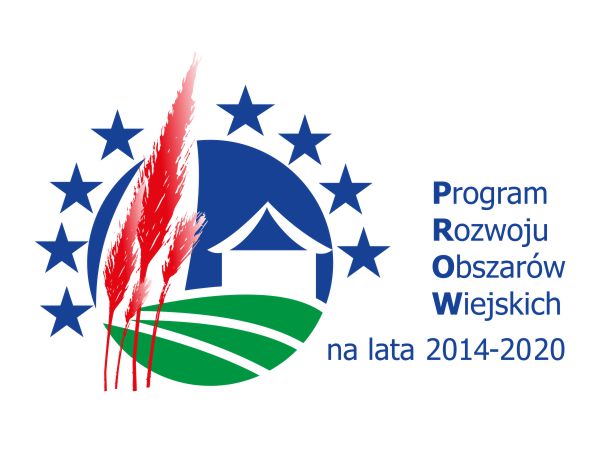 Załącznik nr 3 O F E R T ANazwa Wykonawcy/Wykonawców w przypadku oferty wspólnej1: ...........................................................................................Adres2: .............................................................................TEL. 1 .........…………................……………………..…REGON1: …………………............. NIP1: …………………………………FAX2 na który zamawiający ma przesyłać korespondencję ..................................................e-mail2 na który zamawiający ma przesyłać korespondencję ..................................................imię, nazwisko, tel. osoby do kontaktu: ....................................................................................Centrum Kultury w Łęcznejul. Obrońców Pokoju 121-010 ŁęcznaW nawiązaniu do ogłoszenia zapytania ofertowego na Modernizację infrastruktury Centrum Kultury w Łęcznej z przystosowaniem obiektu i jego otoczenia dla usprawnienia działalności placówki, podniesienia jej funkcjonalności i estetyki, oferuję wykonanie  całości zamówienia, w zakresie i ilościach opisanych w zapytaniu ofertowym, na następujących warunkach:RAZEM ZA WYKONANIE CAŁOŚCI ZAMÓWIENIACena netto ...........................................PLN VAT ....................................................PLNCena brutto ..........................................PLN (słownie brutto: ….....................................................................................................................).W tym:Przebudowa zewnętrznej klatki schodowej do pomieszczeń w piwnicy Centrum Kultury,Cena brutto ..........................................PLN Modernizacja wewnętrznej klatki schodowej i pomieszczeń w piwnicy CK,Cena brutto ..........................................PLN Modernizacja i przebudowa fontanny.Cena brutto ..........................................PLN Termin wykonania Deklaruję termin wykonania do dnia 15.12.2017 r.Okres gwarancji (Informacja dla Wykonawcy: wymagany, minimalny okres gwarancji wynosi 36 miesięcy).Oświadczam, że udzielę gwarancji na okres: 36 miesięcy 48 miesięcy 60 miesięcy.  (zaznaczyć odpowiednio znakiem „X”)Warunki płatności: Zgodnie z zapisami Zapytania ofertowego.Informacje i oświadczenia Wykonawcy:Oświadczam, że powyższa cena ryczałtowa brutto zawiera wszystkie koszty, jakie ponosi Zamawiający w przypadku wyboru niniejszej oferty.Oświadczam, że zapoznałem się z Zapytaniem ofertowym.Oświadczam, że akceptuję istotne warunki umowy w tym warunki płatności określone przez Zamawiającego.Oświadczam, że uzyskałem wszelkie informacje niezbędne do prawidłowego przygotowania i złożenia niniejszej oferty.Oświadczam, że jestem związany niniejszą ofertą przez okres 30 dni od dnia upływu terminu składania ofert.Oświadczam, że w przypadku wyboru mojej oferty, zawrę umowę zgodnie z niniejszą ofertą, na warunkach określonych w Specyfikacji Istotnych Warunków Zamówienia, w miejscu i terminie wyznaczonym przez Zamawiającego.Oświadczam, że wykonanie następujących części zamówienia zostanie powierzone podwykonawcom4: …………………………………………………………………………………………Ofertę niniejszą składam na …… kolejno ponumerowanych stronach.Wraz z ofertą składam następujące oświadczenia i dokumenty:oświadczenie o braku powiązań z Zamawiającym,wykaz robót budowlanych wraz z załącznikami,...........................................................................................................................,……………………. dnia ……........… 2017 r                                                                                            	  		…………………….…................….....…………………………………….(Podpis i pieczęć lub czytelny podpis osoby uprawnionej lub osób uprawnionych do reprezentowania Wykonawcy w dokumentach rejestrowych lub we właściwym upoważnieniu)Informacja dla Wykonawcy:1- W przypadku oferty wspólnej - w tym spółek cywilnych - należy podać dane dotyczące Pełnomocnika Wykonawcy.2- W przypadku oferty wspólnej - w tym spółek cywilnych - na ten adres będzie wysyłana korespondencja.3 - W rozumieniu art. 11 pkt 4 ustawy z dnia 16 kwietnia 1993 r. o zwalczaniu nieuczciwej konkurencji    (tekst jednolity: Dz. U. 2003 r. Nr 153 poz. 1503 ze zm.).4 - W przypadku, gdy Wykonawca nie powierza wykonania żadnej części zamówienia podwykonawcom,        należy wpisać „nie dotyczy” lub skreślić.